П Р И К А З04.09.2013 года                                                       № 91Об утверждении Положения о школьной формеНа основании Постановления правительства Нижегородской области «Об установлении основных требований к одежде обучающихся в общеобразовательных организациях Нижегородской области» № 314 от 21.05.2013 г., Распоряжения администрации Сокольского муниципального района «О введении школьной формы» № 473 от 17.06.2013 г., письма Отдела образования от 11.04.2013 г. № 346, на основании решения педагогического совета № 1 от 30.08.2013 г.п р и к а з ы в а ю:1. Утвердить Положение О школьной форме обучающихся МКОУ Мамонтовская  ООШ2. Классным руководителям 1-4 классов руководствоваться в работе данным Положением.3. Контроль за исполнением приказа оставляю за собой.Директор                                                     Т.Б.СмирноваС приказом ознакомлены:                                                                                 Н.В.Трубачева                                                                                 Т.Г.Серова                                                  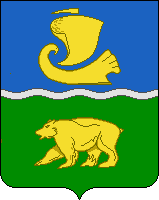 Муниципальное казенное   образовательное учреждение Мамонтовская основная общеобразовательная школа Сокольского района Нижегородской областиМуниципальное казенное   образовательное учреждение Мамонтовская основная общеобразовательная школа Сокольского района Нижегородской областиМуниципальное казенное   образовательное учреждение Мамонтовская основная общеобразовательная школа Сокольского района Нижегородской области